„Kodeks pracy 2019 z komentarzem do zmian” – najnowsze wydanie już dostępneRok 2019 przynosi szereg zmian kodeksowych wpływających w istotny sposób na obowiązki pracodawców oraz sytuację prawną osób zatrudnionych. Od stycznia 2019 r. obowiązują m.in. nowe przepisy określające reguły prowadzenia dokumentacji pracowniczej oraz wynikające z nowelizacji przepisów o związkach zawodowych. Natomiast od 4 maja 2019 r. ważne modyfikacje związane z przetwarzaniem danych osobowych, monitoringiem zakładowym oraz badaniami profilaktycznymi, wprowadziła do Kodeksu pracy tzw. ustawa wdrażająca RODO.Skorzystaj z nowej publikacji w Fabryce WIP – „Kodeks pracy 2019 z komentarzem do zmian” – poznaj nowe przepisy wprowadzone do Kodeksu pracy oraz zapoznaj się z ich praktyczną interpretacją. Najnowsze wydanie Kodeksu pracy to część serii wydawniczej „Przepisy z komentarzem”, w ramach której prezentowane są praktyczne omówienia obowiązujących przepisów. Publikacja zawiera ujednolicony tekst ustawy Kodeks pracy wg. stanu prawnego na 4 maja 2019 r. Publikacja przyda się każdemu, dla kogo znajomość aktualnych przepisów prawa pracy oraz ich zastosowanie jest niezbędne w praktyce zawodowej. Niniejszy zbiór przepisów przeznaczony jest dla pracodawców, menedżerów HR oraz specjalistów zatrudnionych w działach kadrowo-płacowych. Może przydać się również prawnikom i innym osobom na co dzień zawodowo zajmującym się prawem pracy.Publikację można zamówić tutaj>> https://fabrykawiedzy.com/kodeks-pracy-2019-r-ujednolicone-przepisy-z-komentarzem-do-zmian.html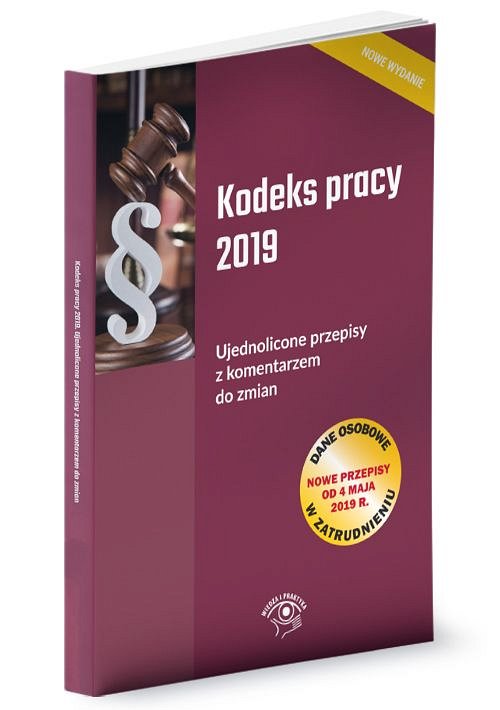 